       The 2nd Annual Mid-South SHRM Workshop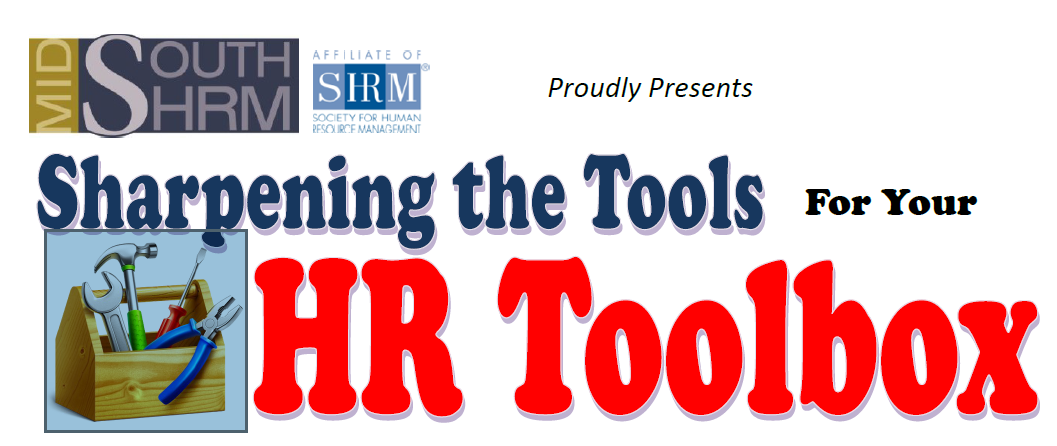 May 17th    8:30 am – 1:00 pm (registration begins 8:00 am)Boys and Girls Club – Franklin, KYPaid registration for the conference will include (4) training sessions eligible for (4) HRCI and/or SHRM credit hours.Registration Details                                                                         Conference RegistrationRegistration FormNameCompany        (5 or more from same group                            qualifies for discount)Phone NumberEmail AddressSHRM MembershipNational     KY    LocalSHRM Membership NumberCertification Hours Requested  (check box if yes)To pay through PayPal click the hyperlink below to go to our website.  Complete and bring your registration form with you day of event or e-mail it to Judy prior to the event at fsindustry@bellsouth.netHyperlink to site:  https://midsouth.shrm.org/events